مشتری گرامیآزمایشگاه آزمون سمن ارغوان با هدف ارتقای کیفیت خدمات خود وایجاد یک ارتباط متقابل با مشتریان سعی در افزایش بیشتر رضایت مشتریان خود دارد ، از این رو خواهشمند است با پاسخ به موارد ذیل ، ما را در رسیدن به این هدف یاری کنیدخواهشمند است با نهایت به نکته نظرات ارزنده شما به ارزیابی کیفی این آزمایشگاه برای امتیازهای پایین تر از10 یا میانگین 60 نظرات پیشنهادی خودرا جهت اقدامات اصلاحی به این آزمایشگاه اعلام فرمائید.بررسی نتایج ارزیابی توسط مدیر کیفی آزمایشگاه :تهیه و تایید کننده :امضا و تاریخ :کد سند : SAL-F-09شماره بازنگری :نظر سنجی مشتریان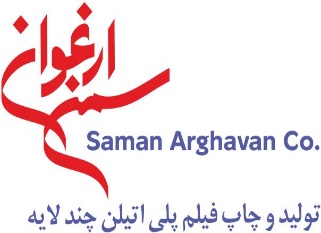 تاریخ تکمیل فرم :نام ونام خانوادگی تکمیل کننده فرم :نمونه آزمون ارسال شده :نام شرکت / موسسه :کد نمونه دریافتی :تلفن و فکس :امضاء تکمیل کننده فرم :آدرس و پست الکترونیکی: ضعیف(4-0)متوسط(9-5)خوب(14-10)عالی(15-20)موارد ارزیابیردیفکیفیت خدمات ارائه شده1مدت زمان ارائه خدمات2ارزیابی شما از هزینه ارائه خدمات3نحوه برخورد مدیران آزمایشگاه ( فنی / کیفی)4نحوه گزارش آزمون دریافتی مناسب می باشد5